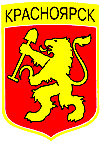 РОССИЙСКАЯ ФЕДЕРАЦИЯСАЯНСКИЙ ПОСЕЛКОВЫЙ СОВЕТ ДЕПУТАТОВРЫБИНСКОГО РАЙОНА КРАСНОЯРСКОГО КРАЯР Е Ш Е Н И Е   29.12.2020                          пос. Саянский                                   № 2-6-рО внесении изменений в Решение от 26.09.2019 № 52-181-р«Об утверждении Положения об оплате труда депутатов, выборных должностных лиц, осуществляющих свои полномочия на постоянной основе и муниципальным служащим поселка Саянский» (в редакции от 29.12.2020 № 2-5-р)В соответствии со ст. 7 Закона Красноярского края от 05.12.2019 N 8-3414 (ред. от 02.04.2020 № 9-3811) "О краевом бюджете на 2020 год и плановый период 2021 - 2022 годов", на основании Трудового кодекса Российской Федерации, руководствуясь статьями  29, 31 Устава поселка Саянский поселковый Совет депутатовРЕШИЛ:1. Внести изменения в решение Саянского поселкового Совета депутатов от 26.09.2019 № 52-181-р «Об утверждении Положения об оплате труда депутатов, выборных должностных лиц, осуществляющих свои полномочия на постоянной основе и муниципальным служащим поселка Саянский» (в редакции от 29.12.2020 № 2-5-р) Приложения №1 и Приложения № 2 изложить в новой редакции согласно Приложению № 1 и Приложению № 2 к настоящему решению. 2. Решение вступает в силу после официального опубликования (обнародования) в газете «Саянский голос» и применяется к правоотношениям, возникшим с 01.10.2020 года.Председатель Саянского поселкового                        Глава поселка СаянскийСовета депутатов        ____________К. В. Сазанович                                 ______________ Е. А. ПеристыйПриложение №1к решению от 29.12.2020г. № 2-6-рРазмеры денежного вознаграждения выборных должностных лиц, осуществляющих свои полномочия на постоянной основе:Приложение № 2к решению от 29.12.2020г. № 2-6-рРазмеры  должностных окладов муниципальных служащих:Наименование должностиРублей в месяцГлава поселка18804,00Наименование должностиРублей в месяцЗаместитель главы5195,00Главный бухгалтер4701,00Специалист 1 категории4235,00